SveaReal levererar enligt plan 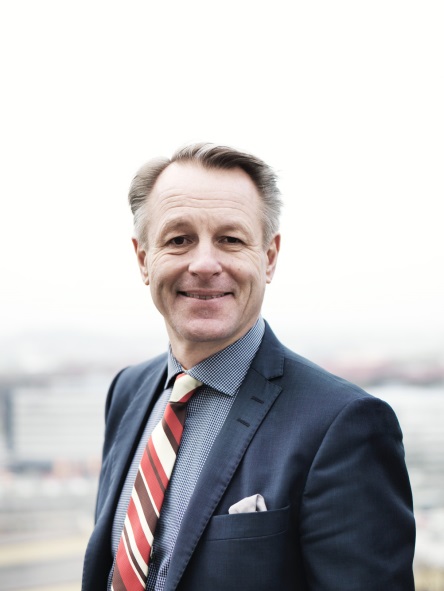 Första kvartalet inleddes i positiv riktning och förvaltningsresultatet landade på 29 MSEK (35), vilket är i nivå med årets plan.På uthyrningssidan har året börjat positivt och det har varit en ökad aktivitet på i stort sett alla våra marknader med en samlad positiv nettouthyrning. 
- Det känns som att de flesta kurvor pekar åt rätt håll, säger VD Claes Malmkvist.
Perioden i korthetHyresintäkterna uppgick till 171 MSEK (176). Minskningen beror på ökad vakans samt  ett något mindre fastighetsbestånd.Fastighetskostnaderna uppgick till 51 MSEK (61). De lägre kostnaderna beror framförallt på den milda vintern men även föregående års driftsinvesteringar vilka reducerat energiförbrukningen.Driftnettot uppgick till 120 MSEK (115).Förvaltningsresultatet uppgick till 29 MSEK (35).Värdeförändringar på fastigheter uppgick till –13 MSEK (–2) och på derivat till –40 MSEK (76).Resultat efter skatt uppgick till –15 MSEK (93).Kvartalets investeringar i befintliga fastigheter uppgick till 25 MSEK (28) och merparten avser anpassningar till nya och befintliga hyresgäster.För vidare frågor kontakta SveaReals VD Claes Malmkvist, 0705-566721.PRESSRELEASEGöteborg den 16 maj 2014